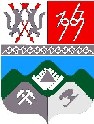 КЕМЕРОВСКАЯ ОБЛАСТЬТАШТАГОЛЬСКИЙ МУНИЦИПАЛЬНЫЙ РАЙОНАДМИНИСТРАЦИЯ  ТАШТАГОЛЬСКОГО МУНИЦИПАЛЬНОГО РАЙОНАПОСТАНОВЛЕНИЕот «_25_»   марта  2015г. № _249-п_   Об утверждении Порядка размещения сведений о доходах, расходах,об имуществе и обязательствах имущественного характера лиц, замещающих муниципальные должности и должности муниципальной службы Таштагольского муниципального района, и членов их семей на официальном сайте администрации  Таштагольского муниципального района и предоставления этих сведений средствам массовой информации для опубликования 	В соответствии с Федеральным законом от 25.12.2008г.  № 273-ФЗ «О противодействии коррупции»,  Указом Президента Российской Федерации от 08.07.2013г. № 613 «Вопросы противодействия коррупции», Постановлением Губернатора Кемеровской области от 07.10.2013г. № 82-пг «Об утверждении Порядка размещения сведений о доходах, расходах, об имуществе и обязательствах имущественного характера лиц, замещающих государственные должности Кемеровской области, и государственных гражданских служащих Кемеровской области в исполнительных органах государственной власти Кемеровской области и членов их семей на официальном сайте  администрации Кемеровской области и официальных сайтах исполнительных органов государственной власти Кемеровской области и предоставления этих сведений средствам массовой информации для опубликования» администрация Таштагольского муниципального района      п о с т а н о в л я е т:1. Утвердить прилагаемый перечень муниципальных должностей и должностей муниципальной службы Таштагольского муниципального района, замещение которых влечет за собой размещение сведений о доходах, расходах, об имуществе и обязательствах имущественного характера на официальном сайте администрации  Таштагольского муниципального района. 	2. Утвердить прилагаемый Порядок размещения сведений о доходах, расходах,  об имуществе и обязательствах имущественного характера лиц, замещающих муниципальные должности и должности муниципальной службы Таштагольского муниципального района, и членов их семей на официальном сайте администрации Таштагольского муниципального района и предоставления этих сведений средствам массовой информации для опубликования.	3. Настоящее постановление подлежит опубликованию в газете «Красная Шория» и в сети Интернет на официальном сайте администрации Таштагольского муниципального района.	4. Контроль за исполнением постановления возложить на заместителя главы Таштагольского муниципального района по общим вопросам            Т.Д. Бучевскую.	5. Постановление вступает в силу с момента его официального опубликования.Глава Таштагольского муниципального района 					В.Н. МакутаУтвержден постановлением администрации Таштагольского муниципального района от «_25»_марта_2015г. № _249-пПЕРЕЧЕНЬмуниципальных должностей и должностей муниципальной службы Таштагольского муниципального района, замещение которых влечет за собой размещение сведений о доходах, расходах, об имуществе и обязательствах имущественного характера на официальном сайте администрации  Таштагольского муниципального района1. Выборные муниципальные должности Таштагольского муниципального района:Глава Таштагольского муниципального районаПредседатель Совета народных депутатов Таштагольского муниципального района.2. Должности муниципальной службы Таштагольского муниципального района:Первый заместитель Главы Таштагольского муниципального районаЗаместитель Главы Таштагольского муниципального района.Утвержден постановлением администрации Таштагольского муниципального района от «_25_»_марта_2015г. № _249-п__ПОРЯДОКразмещения сведений о доходах, расходах, об имуществе и обязательствах имущественного характера лиц, замещающих муниципальные должности и должности муниципальной службы Таштагольского муниципального района, и членов их семей на официальном сайте администрации  Таштагольского муниципального района и предоставления этих сведений средствам массовой информации для опубликования 1. Настоящим Порядком устанавливаются обязанности администрации Таштагольского муниципального района по размещению сведений о доходах, расходах, об имуществе и обязательствах имущественного характера лиц, замещающих муниципальные должности и должности муниципальной службы Таштагольского муниципального района и членов их семей (супругов и  несовершеннолетних детей) в сети Интернет на официальном сайте администрации Таштагольского муниципального района и предоставлению этих сведений средствам массовой информации для опубликования в связи с их запросами.2. На официальных сайтах размещаются и средствам массовой информации предоставляются для опубликования следующие сведения о доходах, расходах, об имуществе и обязательствах имущественного характера лиц, замещающих должности, замещение которых влечет за собой размещение таких сведений, а также сведений о доходах, расходах, об имуществе и обязательствах имущественного характера их супругов и несовершеннолетних детей:а) перечень объектов недвижимого имущества, принадлежащих на праве собственности или находящихся в их пользовании, с указанием вида, площади и страны расположения каждого из таких объектов;б) перечень транспортных средств с указанием вида и марки, принадлежащих на праве собственности;в) декларированный годовой доход;г) сведения об источниках получения средств, за счет которых совершена сделка по приобретению земельного участка, другого объекта недвижимого имущества, транспортного средства, ценных бумаг, акций (долей участия, паев в уставных (складочных) капиталах организаций), если сумма сделки превышает общий доход членов семьи за три последних года, предшествовавших совершению сделки.3. В размещаемых на официальных сайтах и предоставляемых средствам массовой информации для опубликования сведениях о доходах, расходах,  об имуществе и обязательствах имущественного характера запрещается указывать:а) иные сведения (кроме указанных в пункте 2 настоящего Порядка);б) персональные данные супруги (супруга), детей и иных членов семьи;в) данные, позволяющие определить место жительства, почтовый адрес, телефон и иные индивидуальные средства коммуникации лица, его супруги (супруга), детей и иных членов семьи;г) данные, позволяющие определить местонахождение объектов недвижимого имущества, принадлежащих лицу, его супруге (супругу), детям, иным членам семьи на праве собственности или находящихся в их пользовании;д) информацию, отнесенную к государственной тайне или являющуюся конфиденциальной.4. Сведения о доходах, расходах, об имуществе и обязательствах имущественного характера, указанные в пункте 2 настоящего Порядка, за весь период замещения лицом должностей, замещение которых влечет за собой размещение его сведений о доходах, расходах, об имуществе и обязательствах имущественного характера, а также сведений о доходах, расходах, об имуществе и обязательствах имущественного характера его супруги (супруга) и несовершеннолетних детей, находятся  на официальном сайте администрации Таштагольского муниципального района и ежегодно обновляются в течение 14 рабочих дней со дня истечения срока, установленного для их подачи.5. Администрация Таштагольского муниципального района:а) в течение трех рабочих дней со дня поступления запроса от средства массовой информации сообщает о нем лицу, в отношении которого поступил запрос;б) в течение семи рабочих дней со дня поступления запроса от средства массовой информации обеспечивает предоставление  ему сведений, указанных в пункте 2 настоящего Порядка, в том случае, если запрашиваемые сведения отсутствуют на официальном сайте.6. В случае если лицо, замещающее муниципальную должность или должность муниципальной службы Таштагольского муниципального района, назначено  на  соответствующую должность после истечения  срока, установленного для подачи  сведений о доходах, расходах, об имуществе и обязательствах имущественного характера, указанных  в пункте 2 настоящего Порядка, указанные сведения должны быть размещены на официальном сайте в срок не позднее 14 рабочих дней со дня его назначения на муниципальную должность, должность муниципальной службы Таштагольского муниципального района.7. Муниципальные служащие администрации Таштагольского муниципального района, обеспечивающие размещение сведений о доходах, расходах, об имуществе и обязательствах имущественного характера на официальном сайте и их предоставление средствам массовой информации для опубликования, несут в соответствии с действующим                                                                                                                                                                                                                                                                                                                                                                                                                                                                                                                                                                                                                                                                                                                                                                                                                                                                                                                                                                                                                                                                                                                                                                                                                                                                                                                                                                                                                                                                                                                                                                                                                                                                                                           законодательством ответственность за несоблюдение настоящего Порядка, а также за разглашение сведений, отнесенных к государственной тайне или являющихся конфиденциальными.